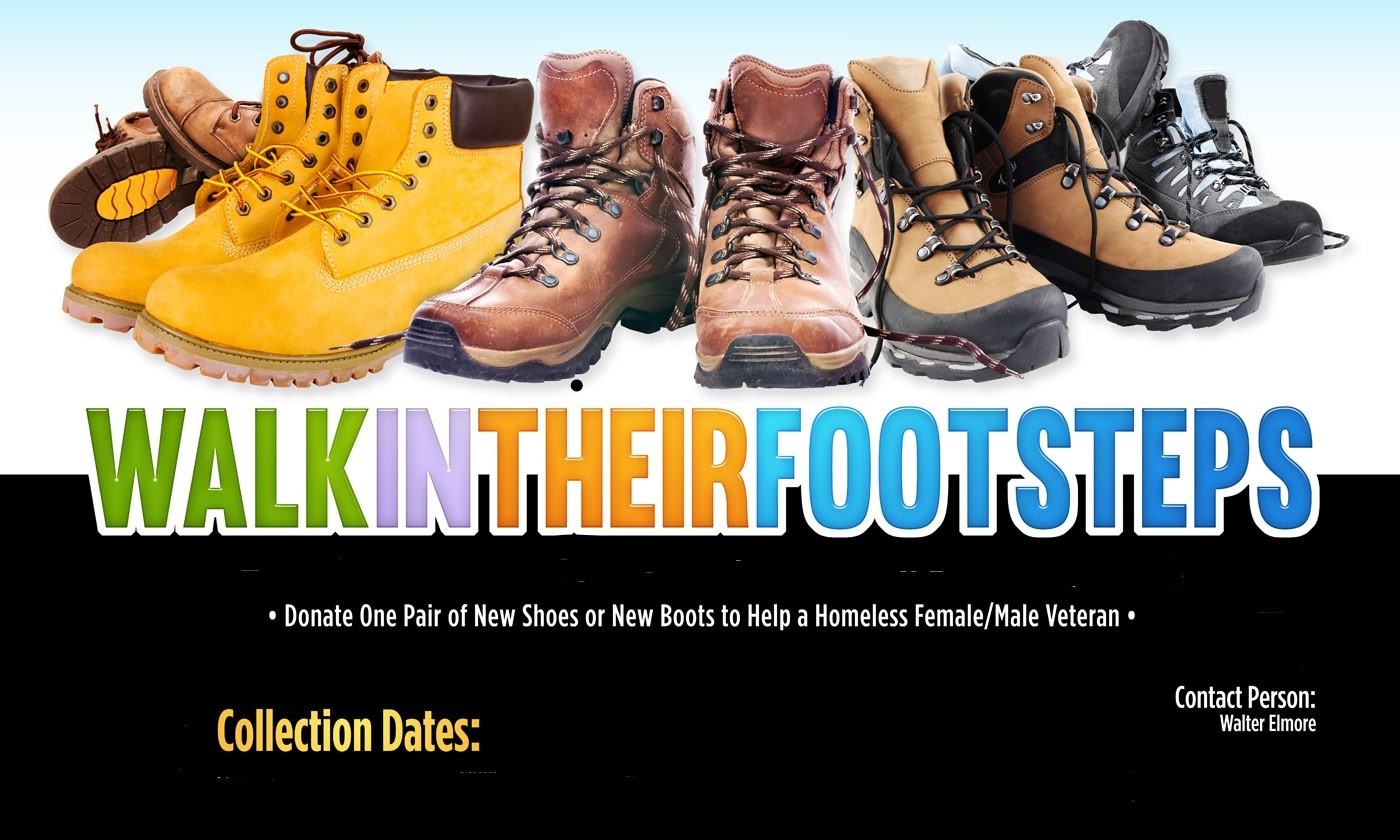 Collection Dates: September 20, 2021 – November 12, 2021    Contact Person: Walter Elmore, Volunteer Coordinator                                                                                                                                             Southeast Veterans Service Center (SEVSC)                                                                                                                                             820 Chesapeake Street, SE                                                                                                                                             Washington, DC 20032                                                                                                                                             202-561-8389                                                                                                                                             Welmore@accesshousingincdc.com